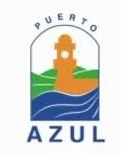 CIRCULAR 94COMITÉ PUERTO AZULINFORMATIVOEn atención a la convocatoria a Asamblea General Ordinaria de socios activos del Comité Puerto Azul para el 05 de diciembre de 2021 a las 09:00 horas, se informa a la comunidad de Puerto Azul lo siguiente: El lugar de la Asamblea General Ordinaria será en la cancha de béisbol de la ciudadela. El proceso de elecciones para elegir el nuevo Directorio, iniciará luego del informe anual del Presidente del Directorio saliente y concluirá a las 17:00 horas. Luego de concluida la votación, se procederá al escrutinio respectivo, proclamación de resultados y posesión de la nueva Directiva. Guayaquil,01 de diciembre del 2021 GRAL. Pedro Machado Orellana Presidente del Comité de Puerto Azul 